       ROMÂNIAJUDEȚUL PRAHOVAPRIMĂRIA ORAȘ BREAZA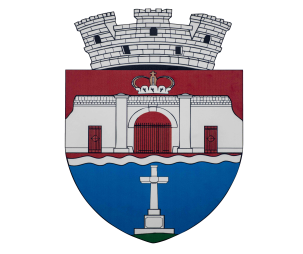 		   Str. Republicii, nr.82B;Cod fiscal:2845486;   Telefon: 0244 340 508; 0244 341 460;  Fax: 0244 340 428    e-mail:contact@primariabreaza.ro    web site:www.primariabreaza.ro    CERTIFICATE DE URBANISM     ELIBERATE AUGUST 2023NR. 28108 dosar IV/b/13/08.09.2023     PRIMAR,				                                                  BIROU UAT, BOGDAN CRISTIAN NOVAC				         INSP. CARMEN BEATRIS ȘERBNR.CRT.NR. C. U.DATA ELIBERĂRIIINVESTITORADRESA LA CARE SE EXECUTĂ LUCRAREANR. CADASTRAL/CARTE FUNCIARĂDENUMIREA LUCRĂRII PENTRU CARE SE SOLICITĂ CERTIFICATUL DE URBANISM130101.08.2023Țurlea Veronica ElenaValea Târsei  P 923/1Construire locuință unifamilială parter, alei auto și pietonale, împrejmuire, bazin vidanjabil etanș230201.08.2023Ungureanu Ionuț BogdanStr. Tălii fn23584; CF 23584Branșament electric și instalație de utilizare330303.08.2023Județul Prahova prin D-l Iulian DumitrscuStr Republicii nr. 6931170; CF 31170Renovarea Liceului "Aurel Vlaicu" – Corp A, Localitatea Breaza de Sus, în vederea creșterii eficienței energetice a acestuia430404.08.2023Băcioiu Maria Str. Mureșului nr. 4229746; Informare530507.08.2023Drăgan Maria-CristinaStr. Salcâmilor nr. 40C30684; CF 30684Branșament electric și instalație de utilizare630607.08.2023Ghiță TiberiuStr.Muncii fn30862; CF 30862Branșament electric și instalație de utilizare730707.08.2023Audio Video Lights Systems SRLStr. Dumbrava Roșie nr. 7A22876; CF 22876Branșament electric trifazat și instalație de utilizare830807.08.2023Dobrescu MihaelaStr. Orizontului nr. 320349; 20349-C1;CF 20349Informare în vederea vânzării930907.08.2023Crâșmaru Lavinia - IonelaStr. Poieniței nr. 4122134; CF 22134Construire locuință unifamilială, alei auto și pietonale, împrejmuire teren1031008.08.2023 Oprescu JustinianStr. Carierei nr. 4630110; CF 30110Branșament apă1131109.08.2023SC Parc Industrial Breaza SRLStr. Griviței nr. 18H21550; 21550-C1;CF 21550Branșament apă1231209.08.2023Marin PetrișorStr. Ocinei nr. 246AConstruire locuință individuală parter, branșamente utilități1331309.08.2023Avasiloaie MirelaStr. Ocinei nr. 24631838; CF 31838Construire locuință individuală parter, branșamente utilități 1431409.08.2023Pavel Mariana - IustinaStr. Victoriei fnConstruire locuință P+M, branșamente utilități1531510.08.2023Dobrovolschi VladimirStr. Mureșului nr. 47G30304; 30304-C1;CF 30304Informare în vederea vânzării1631616.08.2023SC Byxan Trans SRLStr. Viitorului nr. 2AT17, F 1344Informare1731717.08.2023Negoiță FloricaStr. Mălinului fn30288; CF 30288Informare1831818.08.2023Apostolescu Georgel - GabrielStr. Armoniei nr. 8426017;  CF 26017Construire locuință unifamilială P+E, alei pietonale și auto, împrejmuire teren, bazin vidanjabil etanș și organizare de șantier1931918.08.2023Bostan Dragoș IulianStr. Libertății nr. 5621686; CF 21686Construire locuință unifamilială P+M, alei pietonale și auto, refacere împrejmuire teren, reamplasare container parter2032018.08.2023Gogă Bogdan ConstantinStr. Gurga fn30876; 30232CF 30876;  CF 30232Construire locuință unifamilială P, alei pietonale și auto, refacere împrejmuire teren și organizare de șantier2132118.08.2023Ianuș StelianStr. Morii nr. 327891;  CF 27891Alipire două imobile (terenuri)2232221.08.2023Iorguș Eugen AdrianStr. Orădiei nr. 2B29274; 29274-C1; 29274-C2Construire magaie2332321.08.2023Conderman ClaudiaStr. Gurga nr. 20B30232;  CF 30232;30933;  CF 30933Construire anexă gospodărească garaj  parter2432422.08.2023Stamate NicușorStr. Republicii nr. 23131661; CF 31661Împrejmuire parțială teren2532522.08.2023Minea GheorgheStr. 30 Decembrie fn20165; CF 20165Dezmembrare imobil (teren) în două loturi2632622.08.2023Oraș Breaza prin primar Bogdan Cristian NovacTronson T5, N741, Hr 488, 2993(Râul Prahova) 23919; 25482; 31526 CF 23919;  CF 25482;  CF 31526Construire punte pietonală Haltă Breaza Nord – Cartier Podu Corbului – Oraș Breaza, finanțat prin PNDI – Anghel Saligny MDLPA2732722.08.2023SC Audio Video Lights Systems SRL prin reprezentant Nedelcu Bogdan Str. Dumbrava Roșie nr. 7A22876; CF 22876Refacere împrejmuire teren2832822.08.2023One Design SRLStr. Miron Căproiu nr. 123B20023; CF 20023PUZ- Revizuire zonă funcțională în vederea parcelării pentru construire de locuințe2932923.08.2023Brezeanu EcaterinaStr. Sunătorii nr. 3931943; CF 31943Informare în vederea vânzării3133023.08.2023Chițu IonuțStr. 30 Decembrie nr. 10030053; 30053-C1;CF 30053Branșament electric și instalație de utilizare3233123.08.2023SC Lac de Verde Golf SRLStr. Carierei nr. 4424865; 24856; 24873; 24859; 24872; 24867; 24864; 24866; 24868; 24860;  CF 24865;  CF 24856;CF 24873;  CF 24859;  CF 24872; CF 24867;  CF 24864;  CF 24866;   CF 24868; CF 24860Alipire 10 imobile (terenuri)3333223.08.2023SC Lac de Verde Golf SRLStr. Carierei nr. 1630284-C1; 30284-C2; 30284-C3; 30284-C4; 30284-C5; 30284-C6; 30284-C7; 23550; CF 23550; CF 30284Alipire două imobile (terenuri și construcții)3433324.08.2023Boboc MariusStr. Rucăreni fn21440; CF 21440Dezmembrare imobil 3533424.08.2023State LaurențiuStr. Putna nr. 2831752; 31752-C1; 31752-C2; CF 31752Apartamentare locuință C13633524.08.2023Nichifor RodicaStr. Parâng nr. 729648; CF 29648Dezmembrare imobil (terenuri și construcții) în două loturi3733624.08.2023Pulpan SebastianStr. Privighetorilor nr. 12D20873; CF 20873Dezmembrare imobil (teren) în trei loturi3833724.08.2023Tănnăsoiu Victoria - AngelaStr. Tălii nr. 4929590; 29590-C1CF 29590Dezmembrare imobil (teren și construcție) în trei loturi3933824.08.2023Lascu Daniela CarmenStr. Gurga nr. 20D25194; CF 25194Informare4033924.08.2023Bîrlă Luminița AliceStr. Plaiului, Pct Dogari nr. 29G21231; CF 21231Branșament apă4134028.08.2023Machedon MariaStr.Plaiului nr. 75G31971;CF 31971 Informare în vederea vânzării4234128.08.2023Parohia Valea TârseiFdt. Țurlea nr.1726925; CF 26925Informare în vederea construirii4334228.08.2023Electro Service Company SRLStr. Pădurii nr. 2B31730; CF 31730Construire locuință P+M, împrejmuire, branșamente utilități4434328.08.2023Carașol Marius DănuțStr. Pădurii nr. 2B91729; CF 31729Construire locuință P+M, împrejmuire, branșamente utilități4534428.08.2023Tănase PetricăStr. Pădurii nr. 2BConstruire locuință P+M, împrejmuire, branșamente utilități4634529.08.2023Josescu RaduDezmembrare imobil ( teren și construcție) în trei loturi4734629.08.2023Ivănescu Andreea Str. Miron Căproiu nr. 11624754; CF 24754Dezmembrare imobil ( teren și construcție) în două loturi 4834730.08.2023Cîntar Eliodor  DanielStr. 30 Decembrie nr. 1D31814; CF 31814Construire locuință unifamilială, anexă gospodărească, garaj, împrejmuire, alei auto și pietonale, branșamente utilități, organizare de șantier 4934830.08.2023Firăstrăeru – Niculae  Constantin CiprianStr. 1 Mai nr. 66A31930; 31930- C1;31930- C2Consolidare, extindere, supraetajare corp C1; consolidare, modificare șarpantă și fațade corp C2, alei pietonale și carosabileResponsabilNr.pag/nr.ex.Nume si prenumeFunctia publicaSemnaturaDataRedactat2/1Șerb Carmen  BeatrisInspector08.09.2023